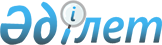 Об установлении ограничительных мероприятий
					
			Утративший силу
			
			
		
					Решение акима Коктальского сельского округа Урджарского района Восточно-Казахстанской области от 4 мая 2020 года № 12. Зарегистрировано Департаментом юстиции Восточно-Казахстанской области 4 мая 2020 года № 7038. Утратило силу решением акима Коктальского сельского округа Урджарского района Восточно-Казахстанской области от 3 июля 2020 года № 14
      Сноска. Утратило силу решением акима Коктальского сельского округа Урджарского района Восточно-Казахстанской области от 03.07.2020 № 14 (вводится в действие по истечении десяти календарных дней после дня его первого официального опубликования).

      Примечание ИЗПИ.

      В тексте документа сохранена пунктуация и орфография оригинала.
      В соответствии с пунктом 2 статьи 35 Закона Республики Казахстан от 23 января 2001 года "О местном государственном управлении и самоуправлении в Республике Казахстан", подпунктом 7) статьи 10-1 Закона Республики Казахстан от 10 июля 2002 года "О ветеринарии", на основании представления исполняющего обязанности руководителя Урджарской районной территориальной инспекции комитета ветеринарного контроля и надзора министерства сельского хозяйства Республики Казахстан от 1 мая 2020 года № 128 аким Коктальского сельского округа РЕШИЛ:
      1. В связи с возникновением заболевания пастереллез среди крупного рогатого скота в Коктальском сельском округе Урджарского района, установить ограничительные мероприятия в селе Коктал Коктальского сельского округа, на территории крестьянских хозяйств "Адам", "Аян", "Мухит", "Ерсултан".
      2. Государственному учреждению "Аппарат акима Коктальского сельского округа Урджарского района Восточно-Казахстанской области" в установленном законодательством порядке Республики Казахстан обеспечить:
      1) государственную регистрацию настоящего решения в территориальном органе юстиции;
      2) в течение десяти календарных дней со дня государственной регистрации настоящего решения направить его копию на официальное опубликование в периодических печатных изданиях, распространяемых на территории Урджарского района;
      3) обеспечить размещение настоящего решения на интернет-ресурсе акимата Урджарского района после опубликования официального опубликования.
      3. Контроль за исполнением настоящего решения оставляю за собой.
      4. Решение вводится в действие со дня его первого официального опубликования и распространяется на события, возникшие с 1 мая 2020 года.
					© 2012. РГП на ПХВ «Институт законодательства и правовой информации Республики Казахстан» Министерства юстиции Республики Казахстан
				
      Аким Коктальского сельского округа

Н. Садвакасов
